iOS Managed Configuration: Deploying Workplace by Facebook with MobileIronSeptember, 2017
OverviewApp availabilityDevice compatibilityApp DeploymentApp-specific configurationContact DetailsOverviewWorkplaceWorkplace connects everyone at your company to turn ideas into action. Through group discussion, a personalized News Feed, and voice and video calling, work together and get more done.

• Work from anywhere: Move seamlessly from your computer to your smartphone or tablet
• Get work done in groups: Unlimited team and project groups for every branch, department or campaign
• Safe, secure sharing: Independently-audited security so you can collaborate with confidence

Workplace is an ad-free space, separate from your personal Facebook account.App availabilityThe Workplace iOS app is available within the Apple App Store at https://itunes.apple.com/us/app/workplace-by-facebook/id944921229?mt=8 Device compatibilityRequires iOS 8.0 or later. Compatible with iPhone, iPad, and iPod touch.App DeploymentCoreEnable MobileIron’s IOS Enterprise AppStore WebClip to be available to the registered device:MobileIron Core Admin Portal -> Policies & Configs -> Configurations -> Select “iOS Enterprise AppStore” -> Assign “iOS” label to this WEBCLIPIf the app is available in AppStore import the app into MobileIron Server:MobileIron Core Admin Portal -> Apps -> App Catalog -> App Store -> Search for the Workplace app -> Import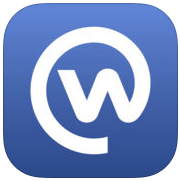 Assign the iOS label to the appSelect the imported app in the above step -> Actions -> Apply Label -> Assign “iOS” labelCloudImport the app to the App Catalog and add Managed App Config:MobileIron Cloud Admin Portal -> Apps -> App Catalog -> Add from AppStore -> Search for Workplace ->Next -> Next -> Next ->  Add iOS Managed App ConfigurationApp-specific configurationContact DetailsFor any issues, please contact Workplace support through the admin portal by clicking the help icon on the upper right corner. KeyDescriptionDefault if the key-value pair is not configuredEmail AddressWorkplace username (usually email address)MobileIron Core - $EMAIL$MobileIron Cloud - ${userEmailAddress}